Franjo FrančičIstraSlovenijaKako je propala pozorištna predstava Suncokreti(ili bit će bolje...ali puno kasnije)Krajem septembra 2013 sam stupio u kontakt sa samozvanim rediteljem, glumcem, manadžerom, kao - umjetničkim voditeljem Gradskog Teatra u Srebreniku (u daljem tekstu – GTS, Bosna i Hercegovina) gospodinom Fikretom Mujkićem.Lijepo mi je rekao, po nagradama najtrofejniji kazalištni reditelj na prostorima ex YU, Tomi Janežič: Ostavi sradnju sa Ćipom (nadimak gospodina Mujkiča), nije od njega ništa: on sam igra, sam režira, sam svira, a i sam kasira!Dogovorili smo se, gosp. Mujkić i moja malenkost, da BESPLATNO USTUPIM TEKST DRAME »SUNCOKRETI » a GTS će to realizirati do kraja 2013.g..Odmah počinju problemi i komplikacije od strane gosp. Mujkića: da nema para, da bi ja trebao sredio gostovanja u Sloveniji i da budu plaćena, kako treba sponzore.Potražio sam kompetetne ljude i dogovorio da će biti plaćena gostovanja u Sloveniji (Saša Likavec, opština Kozina, Osp, Izola Nevenka Gregorič,Lada Tancer Portorož Piran, Sežana...tu je bilo sve dogovoreno, samo smo čekali premijeru).No, opet g. Mujkić traži da bi trebalo obezbjediti novac za predstavu prije početka realizacije navedenog, a  ja mu rekoh da će mu se sve vratiti jer sam uputio molbu prema preduzeću Luka Kopar i još nekim firmama. Kontaktirao sam prvu sekretaricu ambasade Slovenije u BiH, gđu. Barbaru Beričić koja je proslijedila molbu ka Ministarstvu za kulturu Vlade Slovenije.Više od sto E-mail poruka poslano, klasična pošta, molbe, dogovori,  uz moju osobnu angažiranost u velikoj mjeri. Ali g.Mujkić traži novac odmah i 13. maja ove godine gđa. Beričić je javila kako su nam za predstavu od Ministarstva za kulturu Vade Slovenije odredili donaciju od 600 Eura, i to bi GTS dobio odmah nakon premijere predstave uz dostavu  računa o troškovima koje bi  Franjo Frančič predao Ministarstvu, (troškovi scenografije, plakata, pozivnica ...). Isplata bi bila izvršena preko mene, jer je tako po zakonu i to je prvi put da Ministarstvo iz Slovenije finansira pozorište u BiH. Ali, gospodin Mujkić to odbija: prvo 600  na njegov račun i iza toga ćemo premijeru!, veli . On nikako  ne razumije kakvi su zakoni i uslovi u Sloveniji i EU. I tako je jedan lijepi međunarodni projekt propao, savjest mi je čista, glupost nema granica, šteta se ne može popraviti.Možda ja ne razumijemm kako idu stvari u BiH, možda sam ja i glup jer biram takve saradnike, a možda je moralo  tako i biti.Nažalost, jer ja uvijek kad putujem na jug lakše dišem.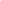 